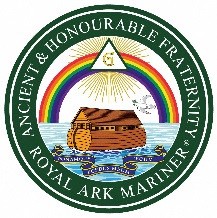 Nautas del Arca RealLISTA DE BRINDISSu Majestad el Rey ***El Gran MaestroMuy Respetable Hermano S.A.R. el príncipe Miguel de Kent, GCORV***El Pro Gran MaestroMuy Respetable Hermano John Herbert PrizemanEl Diputado Gran MaestroRespetable Hermano Francis Charles Spencer Assistente al Gran MaestroRespetable Hermano Professor. Denovan Keith Wilsony los miembros del Consejo del Arca real del Gran Maestre***Muy Venerable Hermano Barrie Roy MansellGRAN MAESTRO DE DISTRITO***TITULARES DE GRAN RANGO DE Nautas del Arca Real***Venerable hermano Rodney Stuart HalesDIPUTADO DE DISTRITO DEL GRAN MAESTROVenerable hermano Michael John BakerVenerable hermano Terrence PorterASISTENTES DEL DISTRITO AL GRAN MAESTRO DEL DISTRITOy titulares de Grandes Rangos en el Distrito***El Venerable Comandante***Los Candidatos(*)***Los Visitantes(*)***El Brindis del Retejador* Cuando sea Aplicable